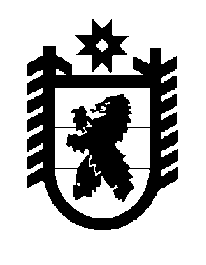 Российская Федерация Республика Карелия    ПРАВИТЕЛЬСТВО РЕСПУБЛИКИ КАРЕЛИЯПОСТАНОВЛЕНИЕ                                    от  18 июля 2016 года № 259-Пг. Петрозаводск О внесении изменений в Регламент Правительства Республики Карелия Правительство Республики Карелия п о с т а н о в л я е т: Внести в Регламент Правительства Республики Карелия, утвержденный постановлением Правительства Республики Карелия от 29 декабря 2010 года  № 318-П (Собрание законодательства Республики Карелия, 2010, № 12, 
ст. 1729; 2011, № 12, ст. 2058; 2012, № 7, ст. 1346; № 8, ст. 1477; 2013, № 4, ст. 610; № 9, ст. 1648; № 10, ст. 1844; 2014, № 1, ст. 50; № 5  ст. 806; № 10, 
ст. 1819, 1833; № 12, ст. 2302; 2015, № 2, ст. 235; № 6, ст. 1145; Официальный интернет-портал правовой информации (www.pravo.gov.ru), 12 февраля 
2016 года, № 1000201602120007; 7 июня 2016 года, № 1000201606070003), следующие изменения:в пункте 7 слова «первого заместителя Главы Республики Карелия, заместителей Главы Республики Карелия оформляются и рассылаются Администрацией Главы Республики Карелия (далее – Администрация)» заменить словами «Первого заместителя Главы Республики Карелия – Премьер-министра Правительства Республики Карелия (далее – Премьер-министр  Правительства), заместителей Главы Республики Карелия, заместителей Премьер-министра Правительства Республики Карелия (далее – заместители Премьер-министра Правительства), Представителя Главы Республики Карелия в Законодательном Собрании Республики Карелия, Руководителя Администрации Главы Республики Карелия оформляются и рассылаются Администрацией Главы Республики Карелия»;в пункте 10:в абзаце первом слова «Заместитель Главы Республики Карелия – Руководитель Администрации» заменить словами «Руководитель Администрации Главы Республики Карелия»;в абзаце четвертом слово «Администрация» заменить словами «Администрация Главы Республики Карелия (далее – Администрация)»;3) в пункте 12: в абзаце первом слова  «первый заместитель Главы Республики Карелия, заместители Главы Республики Карелия» заменить словами «Премьер-министр Правительства, заместители Главы Республики Карелия, заместители Премьер-министра Правительства, Представитель Главы Республики Карелия в Законодательном Собрании Республики Карелия, Постоянный представитель Республики Карелия при Президенте Российской Федерации»;в абзаце третьем слова «первому заместителю Главы Республики Карелия» заменить словами «Премьер-министру Правительства»;4) в пункте 15:слова «Первый заместитель Главы Республики Карелия, заместители Главы Республики Карелия, Министр юстиции Республики Карелия (далее – Министр юстиции)» заменить словами «Премьер-министр  Правительства, заместители Главы Республики Карелия, заместители Премьер-министра Правительства, Представитель Главы Республики Карелия в Законодательном Собрании Республики Карелия, Постоянный представитель Республики Карелия при Президенте Российской Федерации»;слова «заместителю Главы Республики Карелия –» исключить;5) в пункте 16 слова «первого заместителя Главы Республики Карелия, заместителей Главы Республики Карелия, Министра юстиции» заменить словами «Премьер-министра Правительства, заместителей Главы Республики Карелия, заместителей Премьер-министра Правительства, Представителя Главы Республики Карелия в Законодательном Собрании Республики Карелия, Постоянного представителя Республики Карелия при Президенте Российской Федерации»;6) в пункте 17 слова «Главному федеральному инспектору в Республике Карелия аппарата полномочного представителя Президента Российской Федерации в Северо-Западном федеральном округе, Председателю Законодательного Собрания Республики Карелия, первому заместителю Главы Республики Карелия, заместителям Главы Республики Карелия» заменить словами «Главному федеральному инспектору по Республике Карелия аппарата полномочного представителя Президента Российской Федерации в Северо-Западном федеральном округе, Председателю Законодательного Собрания Республики Карелия, Премьер-министру Правительства, заместителям Главы Республики Карелия, заместителям Премьер-министра Правительства, Представителю Главы Республики Карелия в Законодательном Собрании Республики Карелия, Постоянному представителю Республики Карелия при Президенте Российской Федерации»;7) в пункте 21:в абзаце первом слова «с первым заместителем Главы Республики Карелия, заместителем Главы Республики Карелия» заменить словами 
«с Премьер-министром  Правительства, заместителем Главы Республики Карелия, заместителем Премьер-министра Правительства, Руководителем Администрации»;в абзаце шестом слова «первого заместителя Главы Республики Карелия, заместителя Главы Республики Карелия» заменить словами «Премьер-министра  Правительства, заместителя Главы Республики Карелия, заместителя Премьер-министра Правительства, Руководителя Администрации»;абзац десятый изложить в следующей редакции:«Проекты решений Правительства для рассмотрения на заседании Правительства представляются в Администрацию согласованными со всеми заинтересованными органами исполнительной власти.»;8) в пункте 23 слова «заместителем Главы Республики Карелия –» исключить;9) в пункте 26 слова «Главный федеральный инспектор в Республике Карелия» заменить словами «Главный федеральный инспектор по Республике Карелия»;10) в пункте 28 слова «– первого заместителя Главы Республики Карелия» заменить словами «Премьер-министра Правительства»;11) в пункте 51 слова «Первый заместитель Главы Республики Карелия, заместители Главы Республики Карелия, Министр юстиции» заменить словами «Премьер-министр Правительства, заместители Главы Республики Карелия, заместители Премьер-министра Правительства, Руководитель Администрации»;12) в пункте 52 слова «первым заместителем Главы Республики Карелия, заместителями Главы Республики Карелия, Министром юстиции» заменить словами «Премьер-министром Правительства, заместителями Главы Республики Карелия, заместителями Премьер-министра Правительства, Руководителем Администрации»;13) в пункте 58 слова «Министерством юстиции» заменить словом «Администрацией»;14) пункт 67 изложить в следующей редакции:«67. В обязательном порядке подлежат согласованию:с Премьер-министром Правительства – все проекты; с правовым управлением Администрации – все проекты;с Министерством финансов Республики Карелия – проекты актов, оказывающих влияние на доходы и расходы бюджета Республики Карелия;с Министерством экономического развития и промышленности Республики Карелия – проекты актов, предусматривающих разработку, утверждение, реализацию, изменение долгосрочных целевых программ, 
а также предполагающих материальные затраты, касающиеся внешнеэкономической деятельности;с Государственным комитетом Республики Карелия по управлению государственным имуществом и организации закупок – проекты актов по вопросам управления и распоряжения государственным имуществом Республики Карелия.Определять полноту согласования проектов актов и при необходимости принимать решение о дополнительном согласовании вправе:Премьер-министр Правительства, заместители Главы Республики Карелия, заместители Премьер-министра Правительства в соответствии 
с распределением компетенции; Руководитель Администрации (в том числе о направлении проекта нормативного правового акта в целях согласования в орган юстиции 
в соответствии с федеральным законодательством, соглашением 
о взаимодействии между Министерством юстиции Российской Федерации и Правительством Республики Карелия о взаимодействии в сфере юстиции).»;15) в пункте 71 слова «заместителю Главы Республики Карелия – Руководителю Администрации и в Министерство юстиции» заменить словами «Руководителю Администрации»;16) в пункте 73 слова «в Министерство юстиции» заменить словами 
«в Администрацию»;17) в абзаце втором пункта 75 слова «первый заместитель Главы Республики Карелия, заместитель Главы Республики Карелия, Министр юстиции» в соответствующем падеже заменить словами «Премьер-министр Правительства, заместитель Главы Республики Карелия, заместитель Премьер-министра Правительства, Руководитель Администрации» 
в соответствующем падеже;18) в пункте 77 слова «первый заместитель Главы Республики Карелия, заместитель Главы Республики Карелия» в соответствующем падеже заменить словами «Премьер-министр Правительства, заместитель Главы Республики Карелия, заместитель Премьер-министра Правительства, Руководитель Администрации» в соответствующем падеже;19) в пункте 78 слова «на согласование в Министерство юстиции» заменить словами «в Администрацию»;20) с пункте 80 слова «Министерством юстиции» заменить словом «Администрацией»;21) пункты 81 – 91 изложить в следующей редакции:«81. Подготовка проектов актов Главы Республики Карелия и Правительства в Администрации включает:правовую экспертизу проектов на предмет их соответствия законодательству, требованиям юридической техники;антикоррупционную экспертизу проектов нормативных правовых актов в целях выявления коррупциогенных факторов и их последующего устранения;редакционно-техническую доработку проектов на предмет соответствия текста проектов нормам современного русского языка;оформление для подписания; сбор виз членов Правительства (для проектов актов Правительства).82. Подготовка к рассмотрению внесенных в установленном настоящим Регламентом порядке Главе Республики Карелия, в Правительство проектов нормативных правовых актов осуществляется Администрацией в течение восемнадцати рабочих дней со дня, следующего за днем 
их регистрации в Администрации, из них правовая экспертиза осуществляется в течение десяти рабочих дней со дня поступления проектов в правовое управление Администрации; проектов актов, не носящих нормативного характера, – в течение пятнадцати рабочих дней со дня, следующего за днем их регистрации в Администрации, из них правовая экспертиза осуществляется в течение семи рабочих дней со дня поступления проектов в правовое управление Администрации. Продление указанного срока до двадцати пяти рабочих дней допускается по решению Руководителя Администрации. Продление срока осуществления правовой экспертизы проектов актов до пятнадцати рабочих дней допускается по решению заместителя Руководителя Администрации.83. В случае выявления незначительных недостатков юридико-технического характера проект может быть завизирован с правками Администрации, направленными на устранение указанных недостатков. 84. В случае если внесение изменений повлечет существенное изменение проекта, правовым управлением Администрации готовится заключение. Администрация не позднее рабочего дня, следующего за днем составления заключения, возвращает проект с заключением органу, подготовившему проект, для доработки.85. После устранения указанных в заключении недостатков проект вновь направляется в Администрацию в порядке, установленном настоящим Регламентом.86. В случае отрицательного заключения по результатам экспертизы проекта акта Администрация не позднее рабочего дня, следующего за днем составления заключения, возвращает его органу, подготовившему такой проект.87. Тексты проекта и приложений к нему, другие материалы должны быть представлены разработчиком проекта в Администрацию в бумажном 
и электронном виде (посредством электронной почты на адрес: proc@gov.karelia.ru или на электронных носителях).88. Проекты, внесенные с отступлением от установленного настоящим Регламентом порядка, возвращаются Администрацией разработчику проекта.89. В целях обеспечения проведения в установленном федеральным законодательством порядке проверки соответствия проекта нормативного правового акта федеральному законодательству и антикоррупционной экспертизы проекты нормативных правовых актов Главы Республики Карелия, Правительства подлежат направлению в прокуратуру Республики Карелия.Проект нормативного правового акта Главы Республики Карелия, Правительства (с пояснительной запиской) вносится в Администрацию 
в двух экземплярах.Администрация направляет в прокуратуру Республики Карелия проекты нормативных правовых актов Главы Республики Карелия, Правительства, включая проекты актов об отмене, признании утратившими силу 
и изменении ранее изданных нормативных правовых актов, с приложением копии пояснительной записки не позднее рабочего дня, следующего за днем внесения проекта.В случае если проект нормативного правового акта Главы Республики Карелия, Правительства внесен в одном экземпляре, Администрация возвращает без рассмотрения проект разработчику в течение двух рабочих дней.90. При рассмотрении проекта правовое управление Администрации определяет необходимость рассмотрения его на заседании Правительства 
в соответствии с пунктом 20.1 настоящего Регламента.91. После подготовки к рассмотрению Главой Республики Карелия, Правительством проекта акта Администрация представляет его Главе Республики Карелия.»;22) в пункте 94 слова «первого заместителя Главы Республики Карелия, заместителей Главы Республики Карелия» заменить словами «Премьер-министра Правительства, заместителей Главы Республики Карелия, заместителей Премьер-министра Правительства, Представителя Главы Республики Карелия в Законодательном Собрании Республики Карелия»;23) в абзаце втором пункта 95 слова  «с первым заместителем Главы Республики Карелия, заместителями Главы Республики Карелия или Министром юстиции» заменить словами «с Премьер-министром Правительства, заместителями Главы Республики Карелия, заместителями Премьер-министра Правительства»;24) в пункте 96 слова «заместителю Главы Республики Карелия по взаимодействию с Законодательным Собранием Республики Карелия» заменить словами «Представителю Главы Республики Карелия 
в Законодательном Собрании Республики Карелия»;25) в пункте 100 слова «с первым заместителем Главы Республики Карелия, заместителем Главы Республики Карелия или Министром юстиции» заменить словами «с Премьер-министром Правительства, заместителями Главы Республики Карелия, заместителями Премьер-министра Правительства»;26) в пункте 102 слова «заместителя Главы Республики Карелия по взаимодействию с Законодательным Собранием Республики Карелия» заменить словами «Представителя Главы Республики Карелия 
в Законодательном Собрании Республики Карелия»;27) в пункте 103 слова «заместителя Главы Республики Карелия по взаимодействию с Законодательным Собранием Республики Карелия» заменить словами «Представителя Главы Республики Карелия в Законодательном Собрании Республики Карелия»;28) в пункте 106:в абзаце втором слова «первого заместителя Главы Республики Карелия, заместителей Главы Республики Карелия, Министра юстиции» заменить словами «Премьер-министра Правительства, заместителей Главы Республики Карелия, заместителей Премьер-министра Правительства, Представителя Главы Республики Карелия в Законодательном Собрании Республики Карелия»;в абзаце четвертом слова «первого заместителя Главы Республики Карелия или заместителя Главы Республики Карелия, направляется первому заместителю Главы Республики Карелия или заместителю Главы Республики Карелия» заменить словами «Премьер-министра Правительства, заместителей Главы Республики Карелия, заместителей Премьер-министра Правительства, Представителя Главы Республики Карелия в Законодательном Собрании Республики Карелия, направляется Премьер-министру Правительства, заместителям Главы Республики Карелия, заместителям Премьер-министра Правительства, Представителю Главы Республики Карелия в Законодательном Собрании Республики Карелия»;29) в пункте 107:абзац первый дополнить предложением следующего содержания: «Если последний день срока приходится на нерабочий день, днем окончания срока считается предшествующий ему рабочий день.»;дополнить абзацем следующего содержания:«Предложения о продлении сроков исполнения документов представляются должностному лицу, подписавшему резолюцию, не позднее чем за три рабочих дня до истечения срока.»;30)  в пункте 108:в абзаце первом слова «первым заместителем Главы Республики Карелия, заместителем Главы Республики Карелия или Министром юстиции» заменить словами «Премьер-министром Правительства, заместителями Главы Республики Карелия, заместителями Премьер-министра Правительства, Руководителем Администрации»;в абзаце втором слова «(за исключением Министерства юстиции)» исключить, второе предложение исключить;31) в пункте 109 слова «(первого заместителя Главы Республики  Карелия)» заменить словами «Премьер-министра Правительства»;32) в пункте 112 слова «первого заместителя Главы Республики Карелия, заместителей Главы Республики Карелия» заменить словами «Премьер-министра Правительства, заместителя Главы Республики Карелия, заместителя Премьер-министра Правительства, Руководителя Администрации, Представителя Главы Республики Карелия в Законодательном Собрании Республики Карелия»;33) в пункте 114:абзац первый изложить в следующей редакции:«114. В тех случаях, когда исполнитель готовит от имени Главы Республики Карелия информацию, справку или ответ, он обязан за три дня до назначенного срока представить на подпись Главе Республики Карелия согласованный Администрацией, завизированный Премьер-министром Правительства, заместителем Главы Республики Карелия, заместителем Премьер-министра Правительства, Руководителем Администрации, Представителем Главы Республики Карелия в Законодательном Собрании Республики Карелия в соответствии с распределением компетенции проект информации, справки, ответа. В случае внесения указанными лицами правок проект информации, справки, ответа направляется исполнителю 
на доработку. Доработанный проект повторно визируется исполнителем.»;в абзаце четвертом слова «первым заместителем Главы Республики Карелия, заместителями Главы Республики Карелия, руководителями иных органов исполнительной власти» заменить словами «Премьер-министром Правительства, заместителями Главы Республики Карелия, заместителями Премьер-министра Правительства, Руководителем Администрации, Представителем Главы Республики Карелия в Законодательном Собрании Республики Карелия, руководителями органов исполнительной власти»;34) в пункте 115 слова «первого заместителя Главы Республики Карелия, заместителей Главы Республики Карелия, Министра юстиции» заменить словами «Премьер-министра Правительства, заместителей Главы Республики Карелия, заместителей Премьер-министра Правительства, Руководителя Администрации, Представителя Главы Республики Карелия 
в Законодательном Собрании Республики Карелия»;35) в пункте 117 слова «и незамедлительно направляются 
в Министерство юстиции» исключить;36) в пункте 118 слова «Министерство юстиции» заменить словом «Администрация»;37) в пункте 119 слова «в Министерство юстиции» заменить словами 
«в Администрацию»;38) в абзаце втором пункта 119.1 слова «Министерства юстиции» заменить словом «Администрации»;39) в пункте 120 слова «в Министерство юстиции» заменить словами 
«в Администрацию»;40) в пункте 121 слова «и незамедлительно направляются 
в Министерство юстиции для подготовки проекта резолюции Главы Республики Карелия» заменить словами «и незамедлительно готовится проект резолюции Главы Республики Карелия»;41) в пункте 122 слова «, а его копию в Министерство юстиции для координации работы по подготовке проекта ответа» исключить;42) в пункте 123:в абзаце первом слова «с первым заместителем Главы Республики Карелия, заместителем Главы Республики Карелия» заменить словами 
«с Премьер-министром Правительства, заместителями Главы Республики Карелия, заместителями Премьер-министра Правительства, Руководителем Администрации, Представителем Главы Республики Карелия 
в Законодательном Собрании Республики Карелия»;в абзаце третьем слова «Министерство юстиции» заменить словом «Администрацию»;43) в пункте 124 слова «Министерством юстиции в Администрацию для подготовки проекта ответа для подписания Главой Республики Карелия» заменить словами «Администрацией Главе Республики Карелия для подписания»;44) в пункте 125 слова «Министерство юстиции» в соответствующем падеже заменить словом «Администрация» в соответствующем падеже;45) в пункте 126:в абзаце первом слова «с первым заместителем Главы Республики Карелия, заместителем Главы Республики Карелия» заменить словами 
«с Премьер-министром Правительства, заместителями Главы Республики Карелия, заместителями Премьер-министра Правительства, Руководителем Администрации»;в абзаце втором слова «в Министерство юстиции» заменить словами 
«в Администрацию»;46) в пункте 127 слова «Министерством юстиции в Администрацию для подготовки проекта ответа для подписания Главой Республики Карелия» заменить словами «Администрацией Главе Республики Карелия для подписания»;47) в пункте 135 слова «в Министерство юстиции. Министерство юстиции направляет проект» исключить, слова «возвращается Министерством юстиции в Администрацию для списания» заменить словом «списывается»;48) в пункте 136 слова «в Министерство юстиции», «и последующей передачи» исключить;49) приложение к Регламенту Правительства Республики Карелия изложить в следующей редакции:«Приложениек РегламентуПравительства Республики КарелияЛист согласованияПроект:___________________________________________________________________________(наименование вида правового акта)По вопросу:___________________________________________________________________________Подготовлен:___________________________________________________________________________(название органа, подготовившего проект)___________________________________________________________________________(виза руководителя органа: наименование должности, личная подпись,расшифровка подписи, дата)Согласован:______________________________________________________________________________________________________________________________________________________(виза руководителя органа: наименование должности, личная подпись,расшифровка подписи, дата)Заместитель Главы Республики Карелия / Заместитель Премьер-министраПравительства Республики Карелия___________________________________________________________________________(личная подпись, расшифровка подписи, дата)Первый заместитель Главы Республики Карелия –Премьер-министр Правительства Республики Карелия___________________________________________________________________________(личная подпись, расшифровка подписи, дата)Правовое управление Администрации Главы Республики Карелия___________________________________________________________________________(личная подпись, расшифровка подписи, дата)Исполнитель:___________________________________________________________________________(фамилия, имя, отчество (полностью)___________________________________________________________________________(должность) (номера рабочего и мобильного телефонов)».           Глава Республики  Карелия                       			      	        А.П. Худилайнен